Tabel cu rezultatele la testarea psihologică a candidatului înscris la concursul pentru ocuparea postului vacant de Șef Logistică. ROMÂNIAMINISTERUL AFACERILOR INTERNEDEPARTAMENTUL PENTRU SITUATII DE URGENTAINSPECTORATUL GENERAL PENTRU SITUATII DE URGENTAINSPECTORATUL PENTRU SITUATII DE URGENTA“VASILE GOLDIS” AL JUDETULUI ARAD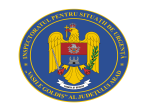 NESECRETNr. 1902851din 10.04.2024Exemplar  unicNr. crt.Cod unic de identificareAviz psihologicISU- AR - 1902414APT